T.C.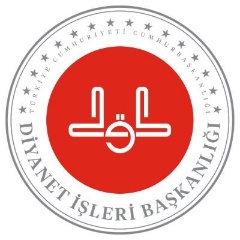 CUMHURBAŞKANLIĞIDİYANET İŞLERİ BAŞKANLIĞIDini Yayınlar Genel MüdürlüğüYAYIN GÖNDERME FORMUNot 1: Kitabınızın incelenme süresi, Yayın Kurulu’nun iş yoğunluğu dikkate alınarak belirlenir. İncelemeler sonucunda kitabınızla ilgili size bildirimde bulunulacaktır.Not 2: Sizi tanımamıza yardımcı olması için eserinizle birlikte özgeçmiş belgenizi de gönderiniz.Yukarıdaki bilgilerin doğruluğunu taahhüt ederim. Doğru beyanda bulunmamam halinde Diyanet İşleri Başkanlığı’nın hiçbir sorumluluğu olmadığını kabul ederim. Tarih : …. /…. /…..… 									  İmza : ……………….              ***Yayınlanmasını talep ettiğiniz eserinizi en az bir sayfa olmak üzere tanıtınız.***Bu formu, yayınlanmasını talep ettiğiniz eserinizin dijital formatı, özgeçmiş belgesi ve tanıtım sayfası ile birlikte “kitaplar@diyanet.gov.tr” mail adresine gönderiniz.AdıSoyadıTelefon NoE-PostaAdresKitabın AdıKitabın Türü(  ) Çocuk     (  ) Şiir    (   ) Roman   (  ) Öykü   (   ) Deneme(   ) Çocuk Edebiyatı  (  ) İlmi   (  ) Aile  (   ) Diğer(  ) Çocuk     (  ) Şiir    (   ) Roman   (  ) Öykü   (   ) Deneme(   ) Çocuk Edebiyatı  (  ) İlmi   (  ) Aile  (   ) DiğerKitabın Hitap Kitlesi(  ) Çocuk   (  ) Genç   (   ) Yetişkin   (   ) Aile(  ) Çocuk   (  ) Genç   (   ) Yetişkin   (   ) AileKitabın Toplam SayfasıGöndermiş olduğunuz çalışmanız daha önce herhangi bir yayınevinden yayınlandı mı?(    ) Evet   (   ) HayırCevabınız evet ise yayınevi ve yayın tarihini belirtiniz.Kitabın Adı   :.…………………………….Yayınevi Adı :…..……………………..….        Yayın Tarihi:…./.…./.…….Herhangi bir yayınevinden yayınlanmış kitabınız varsa içlerinden üç tanesini seçerek yazınız.1-)………………...……………………….…………………………….…...2-)...……...………………...…………………………………………….…..3-).……………………………………………………………………….…..1-)………………...……………………….…………………………….…...2-)...……...………………...…………………………………………….…..3-).……………………………………………………………………….…..